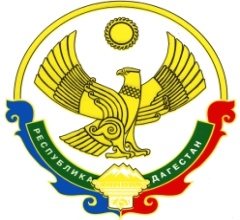                ГЛАВА МУНИЦИПАЛЬНОГО ОБРАЗОВАНИЯ         СЕЛЬСКОГО ПОСЕЛЕНИЯ «СЕЛО  ЧОНТАУЛ»                        ___________________________________________________________________________________                         368111 РД,  Кизилюртовский район, с. Чонтаул, ул. Заводская, 25, тел.89285684375                                       06.11.2020 г.	                                 № 14-П                                        П О С Т А Н О В Л Е Н И ЕОб утверждении муниципальной программы Чонтаульского сельского поселения «Использование и охрана земель на территории Чонтаульского сельского поселения Кизилюртовского муниципального района Республики Дагестан на 2020-2022 годы»В соответствии со ст. 11-13 Земельного кодекса Российской Федерации, Федеральным законом от 06.10.2003 № 131-ФЗ «Об общих принципах организации местного самоуправления в Российской Федерации», руководствуясь Уставом Чонтаульского сельского поселения, администрация Чонтаульского сельского поселения Кизилюртовского муниципального района Республики ДагестанПОСТАНОВЛЯЕТ:Утвердить муниципальную программу Чонтаульского сельского поселения «Использование и охрана земель на территории Чонтаульского сельского поселения Кизилюртовского муниципального района Республики Дагестан на 2020-2022 годы» согласно приложению к настоящему постановлениюНастоящее постановление подлежит  опубликованию  на официальном сайте администрации в сети Интернет.Настоящее постановление вступает в силу с момента опубликования и распространяется на правоотношения, возникшие с 01.01.2020.Контроль за исполнением настоящего постановления возложить на главу Чонтаульского сельского поселения Умалатова К.М.ИО Главы                                                                          А.Я.Исрапилов                              Приложение к постановлению администрацииЧонтаульского сельского поселения от 06.11.2020 г. №14-ПМуниципальная программа «Использование и охрана земель на территории Чонтаульского сельского поселения Кизилюртовского   муниципального района Республики Дагестан на 2020-2022 годы»Паспорт муниципальной программыХарактеристика текущего состояния и основные проблемы в соответствующей сфере реализации муниципальной программы.Земля - важная часть окружающей среды, использование которой связано со всеми остальными природными объектами: животными, лесами, растительным миром, водами, полезными ископаемыми и другими ценностями недр земли. Без использования и охраны земли невозможно использование других природных ресурсов. Бесхозяйственность по отношению к земле немедленно наносит или в недалеком будущем будет наносить вред окружающей среде, приводить не только к разрушению поверхностного слоя земли - почвы, ее химическому и радиоактивному загрязнению, но и сопровождаться экологическим ухудшением всего природного комплекса.Муниципальная программа Чонтаульского сельского поселения «Использование и охрана земель на территории Чонтаульского сельского поселения Кизилюртовского муниципального района на 2020 – 2022 годы» (далее - Программа) направлена на создание благоприятных условий использования и охраны земель, обеспечивающих реализацию государственной политики эффективного и рационального использования и управления земельными ресурсами в интересах укрепления экономики.Использование значительных объемов земельного фонда в различных целях накладывает определенные обязательства по сохранению природной целостности всех звеньев экосистемы окружающей среды. В природе все взаимосвязано. Поэтому нарушение правильного функционирования одного из звеньев, будь то лес, животный мир, земля, ведет к дисбалансу и нарушению целостности экосистемы. Территории природного комплекса - лесные массивы, водные ландшафты, овражные комплексы, озелененные пространства природоохранные зоны и другие выполняют важнейшую роль в решении задачи обеспечения условий устойчивого развития сельского поселения.Нерациональное использование земли, потребительское и бесхозяйственное отношение к ней приводят к нарушению выполняемых ею функций, снижению природных свойств.Охрана земель только тогда может быть эффективной, когда обеспечивается рациональное землепользование.Проблемы устойчивого социально-экономического развития  Чонтаульского сельского поселения и экологически безопасной жизнедеятельности его жителей на современном этапе тесно связаны с решением вопросов охраны и использования земель. На уровне сельского поселения можно решать местные проблемы охраны и использования земель самостоятельно, причем полным, комплексным и разумным образом в интересах не, только ныне живущих людей, но и будущих поколений.Экологическое состояние земель в среднем хорошее, но стихийные несанкционированные свалки, оказывают отрицательное влияние на окружающую среду, и усугубляют экологическую обстановку.Цели, задачи и сроки реализации Программы. Основными принципами муниципальной политики в сфере использования и охраны земель на территории поселения являются: законность и открытость деятельности администрации Чонтаульского сельского поселения, подотчетность и подконтрольность, эффективность. Целями муниципальной программы являются предотвращение и ликвидация загрязнения, истощения, деградации, порчи, уничтожения земель и почв и иного негативного воздействия на земли и почвы, а также обеспечение рационального использования земель, в том числе для восстановления плодородия почв на землях сельскохозяйственного назначения и улучшения земель. Для достижения поставленных целей предполагается решение следующих задач:- оптимизация деятельности в сфере обращения с отходами производства и потребления;- повышение эффективности использования и охраны земель на территории сельского поселения;- обеспечение организации рационального использования и охраны земель;- сохранение и восстановление зеленых насаждений;- проведение инвентаризации земель.Ресурсное обеспечение Программы.Финансирование мероприятий предусматривает выделение бюджетных средств на оформление земельных участков (в т.ч. бесхозяйных) в муниципальную собственность сельского поселения в сумме 90 тыс. руб. в следующих объемах: 2020 год – 30 тыс. руб.; 2021 год – 30 тыс. руб.; 2022 год – 30 тыс5. Механизм реализации Программы. Реализация Программы осуществляется в соответствии с нормативно-правовым актом, регламентирующим механизм реализации данной программы на территории Чонтаульского сельского поселения Кизилюртовского муниципального района Республики Дагестан. Исполнители программы осуществляют:- нормативно-правое и методическое обеспечение реализации Программы;- подготовку предложений по объемам и условиям предоставления средств бюджета для реализации Программы;- организацию информационной и разъяснительной работы, направленной на освещение целей и задач Программы;- с целью охраны земель проводят инвентаризацию земель поселения. Инвентаризация земель проводится для предотвращения деградации, загрязнения, захламления, нарушения земель, других негативных (вредных) воздействий хозяйственной деятельности, выявление неиспользуемых, нерационально используемых или используемых не по целевому назначению и не в соответствии с разрешенным использованием земельных участков, других характеристик земель.Ожидаемые результаты Программы.Реализация данной программы будет содействовать упорядочению землепользования, рациональному и эффективному использованию и охране земель и повышению экологической безопасности населения и качества его жизни, а также увеличению налогооблагаемой базы.Перечень основных мероприятий ПрограммыНаименование программы «Использование и охрана земель на территории Чонтаульского сельского поселения Кизилюртовского муниципального района Республики Дагестан на 2020-2022 годыОснование для разработки программыЗемельный кодекс Российской Федерации, Федеральный закон «Об общих принципах организации местного самоуправления в Российской Федерации» от 06.10.2003 г. №131-ФЗЗаказчик программыАдминистрация Чонтаульского сельского поселения Кизилюртовского муниципального района Республики ДагестанОсновной разработчик программыАдминистрация Чонтаульского сельского поселения Кизилюртовского муниципального района Республики ДагестанИсполнители программыАдминистрация Чонтаульского сельского поселения Кизилюртовского муниципального района Республики ДагестанЦель муниципальной программыПовышение эффективности использования и охраны земель на территории Чонтаульского сельского поселения Кизилюртовского муниципального района Республики Дагестан в том числе:- предотвращение и ликвидации загрязнения, истощения, деградации, порчи, уничтожения земель и почв и иного негативного воздействия на земли и почвы;- восстановление плодородия почв на землях сельскохозяйственного назначения и улучшения земель.Задачи муниципальной программы- оптимизация деятельности в сфере обращения с отходами производства и потребления;- повышение эффективности использования и охраны земель;- обеспечение организации рационального использования и охраны земель;- сохранение и восстановление зеленых насаждений,- проведение инвентаризации земельСроки реализации программы2020-2022Объемы и источники финансированияВсего: 90 тыс. руб., из них- 2020 год – 30 тыс. руб.;- 2021 год – 30 тыс. руб.- 2022 год – 30 тыс. рубОжидаемый результат реализации программы- упорядочение землепользования;- рациональное и эффективное использование и охрана земель;- повышение экологической безопасности населения и качества его жизни;- повышение доходов в бюджет поселения от уплаты налогов.Организация контроля за исполнением ПрограммыКонтроль над реализацией Программы осуществляется администрацией Чонтаульского сельского  поселения Кизилюртовского муниципального района.п/пМероприятия по реализации ПрограммыИсточники финансированияСрок исполненияОтветственные за выполнение мероприятия Программы1Разъяснение норм земельного законодательства населениюне предусмотреныпостоянноАдминистрация поселения2Организация регулярных мероприятий по очистке территории сельского поселения от мусоране предусмотреныне реже 1 раза в полугодиеАдминистрация поселения3Инвентаризация земельне предусмотреныне реже 1 раза в полугодиеАдминистрация поселения4Выявление фактов самовольного занятия земельных участков, принятие мер по устранению выявленных нарушенийне предусмотреныпостоянноАдминистрация поселения5Выявление пустующих и нерационально используемых земель и своевременное вовлечение их в хозяйственный оборотне предусмотреныпостоянноАдминистрация поселения6Выявление фактов использования земельных участков, приводящих к значительному ухудшению экологической обстановкине предусмотреныпостоянноАдминистрация сельского поселения7Оформление земельных участков (в т.ч. бесхозяйных) в муниципальную собственностьместный бюджетпо мере необходимостиАдминистрация поселения8Анализ результатов выполнения намеченных программой мероприятийне предусмотрены- январь 2021 – по итогам 2020 года,- январь 2022 по итогам 2021 годаАдминистрация поселения